Carta de AnuênciaCompromisso que celebram XXXX abaixo assinados com a XXXem relação ao Plano de Gestão/Projeto/XXX nome “XXX” em anexoPelo presente XXXX, nós, XXXX abaixo-assinados, afirmamos que o Plano de Gestão/Projeto/Programa/XXXX em anexo representa os interesses coletivos deste grupo não formalizado e nos comprometemos a realizar os nossos melhores esforços para a realização das atividades nele propostas.Igualmente, declaramos ter ciência de que o descumprimento do compromisso acima resultará nas sanções previstas pelos documentos regimentais do Programa REM - MT.XXXX, XXX de XXXX de 2020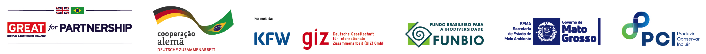 NomeCPFNº DAPEstadoCivilAssinatura